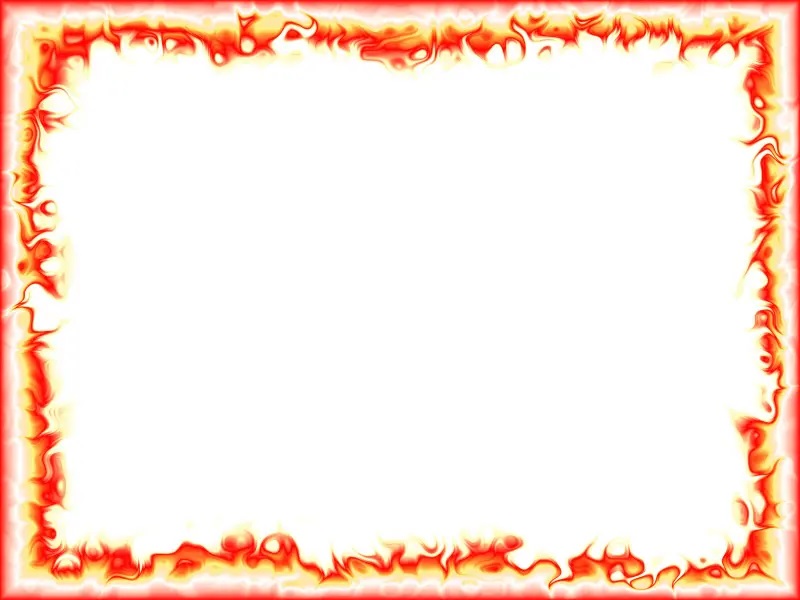 Логопедические игрыпо теме «Пожарный» «Жадина»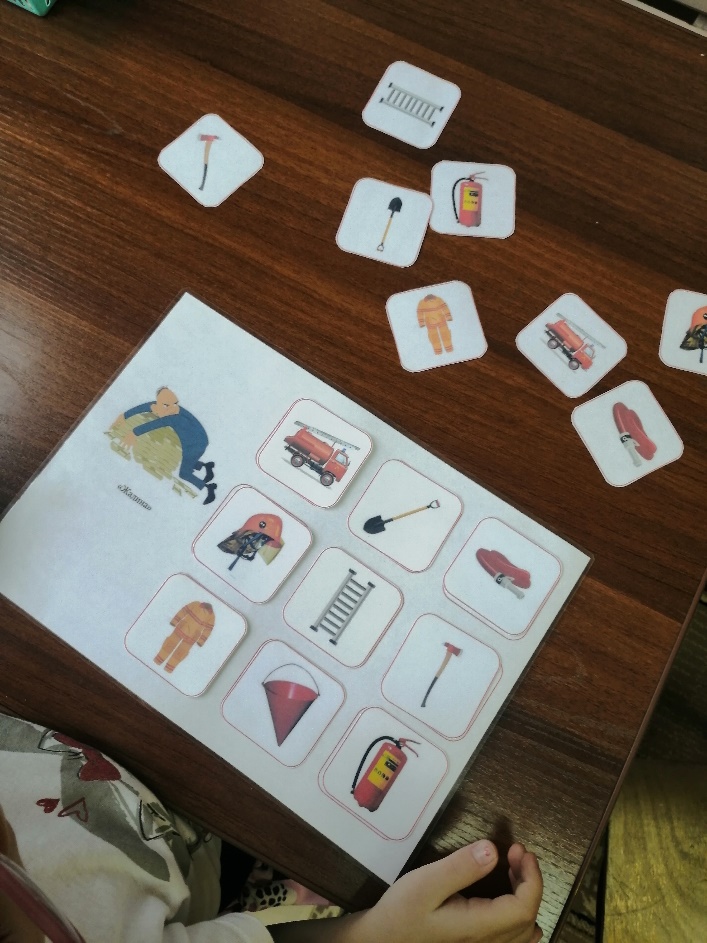 Цель: упражнять в согласовании притяжательного местоимения «моя», «мой» с именами существительными в роде.
Ход игры:
Взрослый раскладывает перед ребенком картинки и уточняет название предметов, изображенных на них. Затем предлагает ребенку отобрать предметы, о которых можно сказать: «моя», «мой». 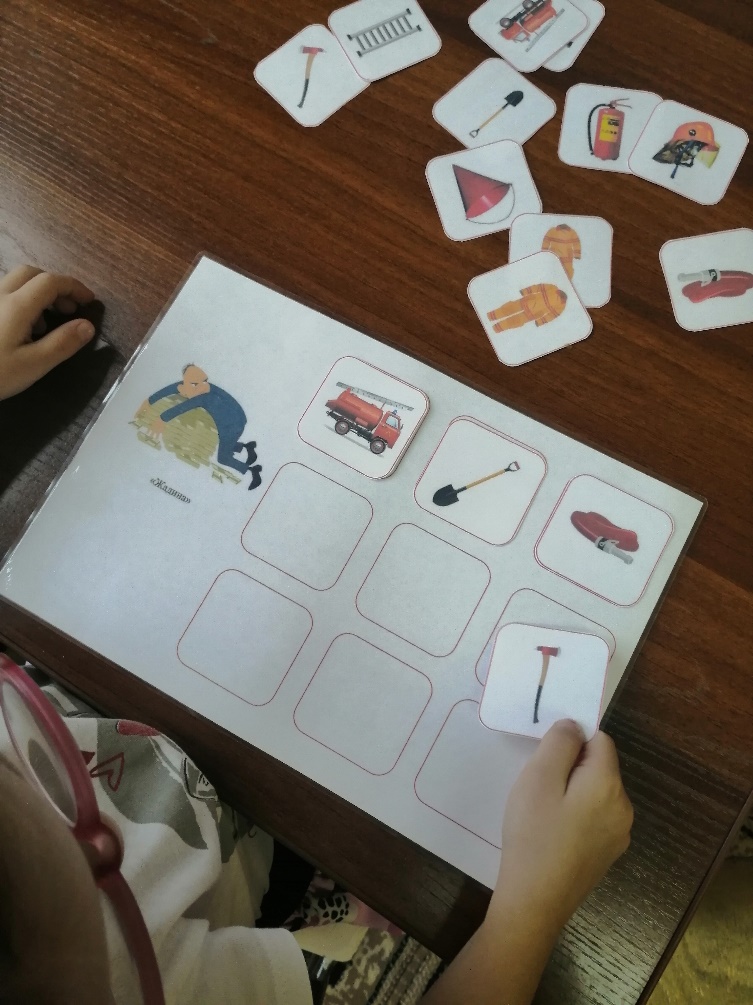 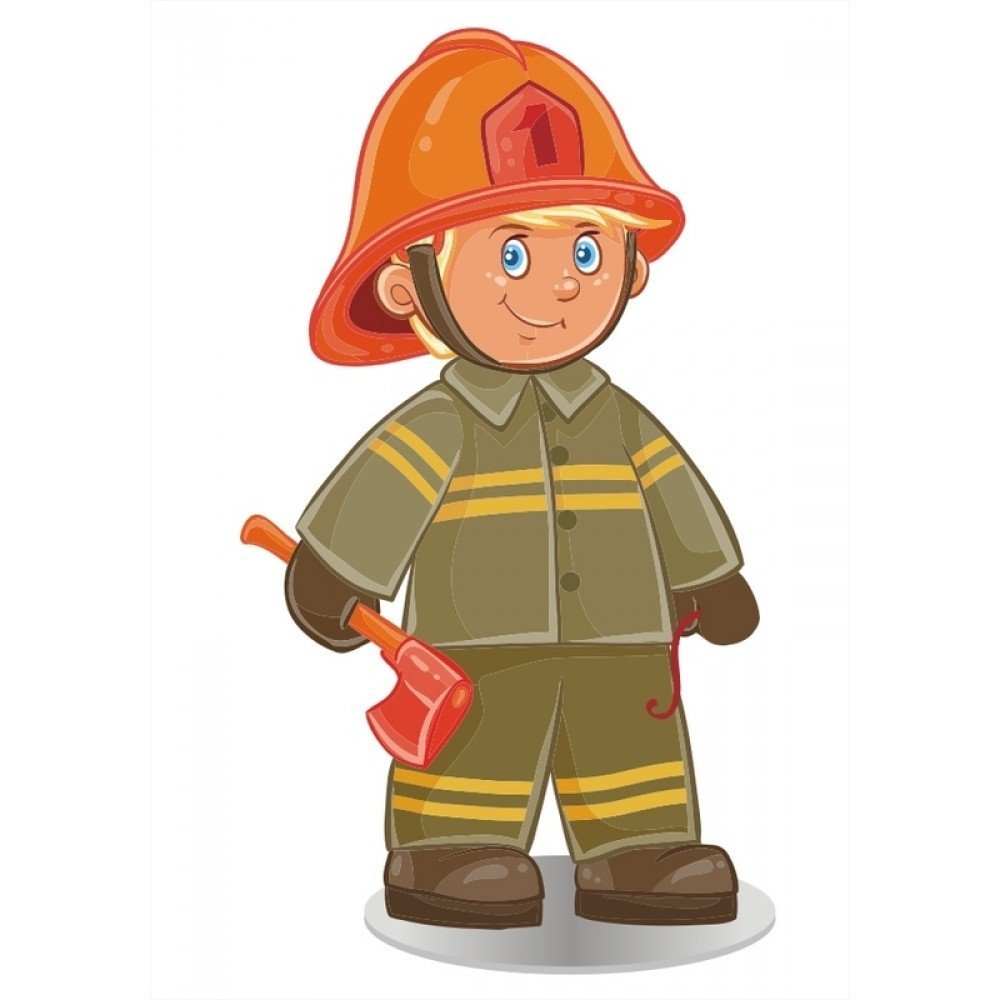 «Нет чего?»Цель: учить образовывать формы родительного падежа единственного числа существительных.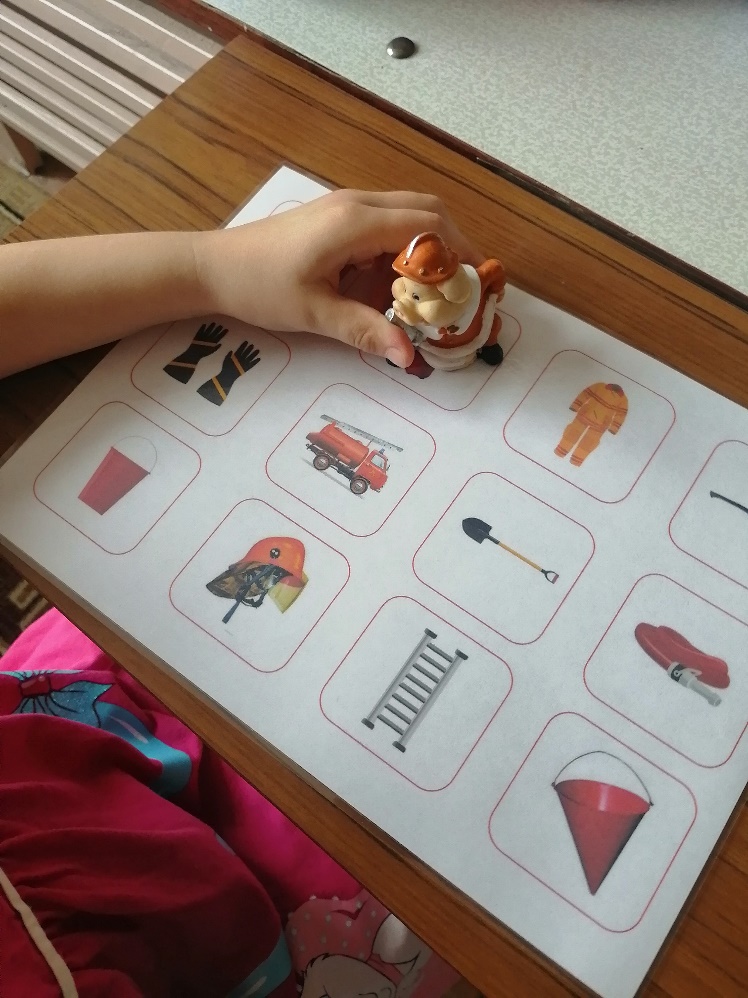 Ход игры: ребенок закрывает картинку подручным средством и проговаривает: «Нет шлема, нет лопаты и т.д»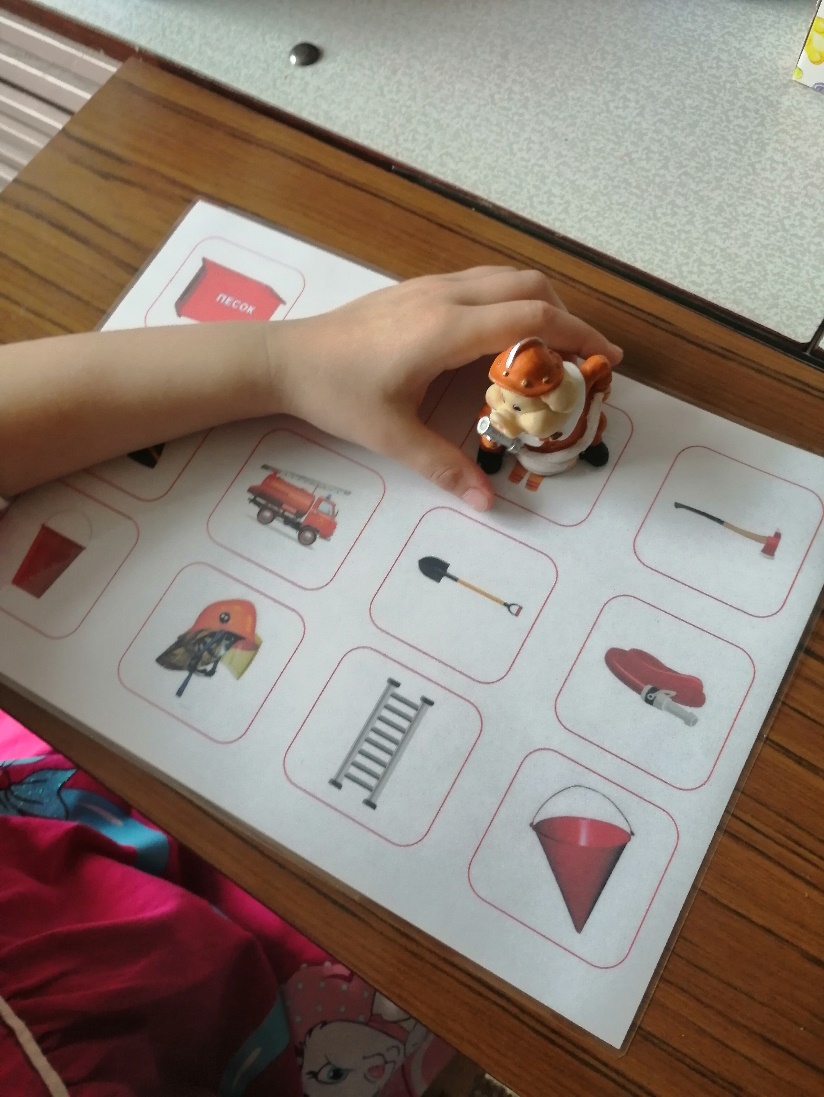 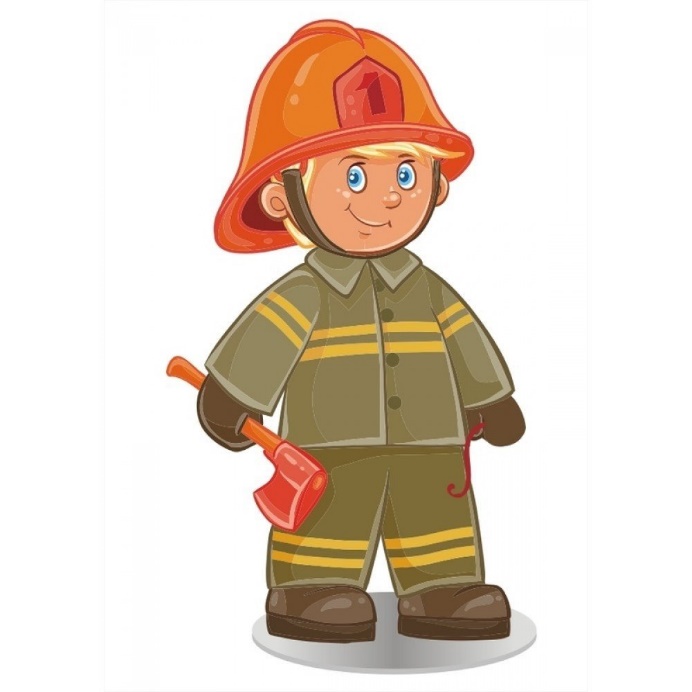 «Что нужно пожарному?»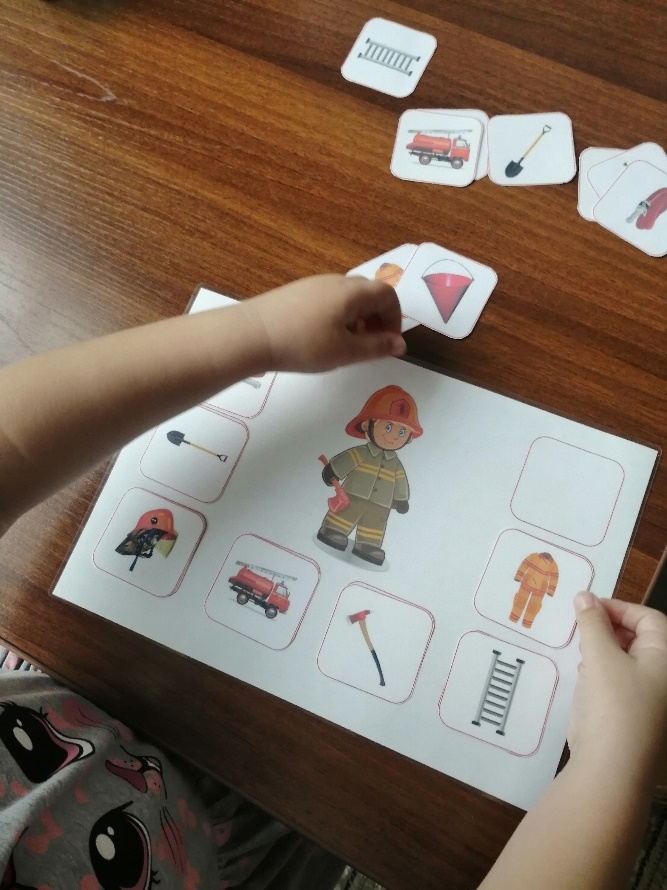 Цель: Расширять словарный запас. Учить составлять простое нераспространённое предложение по картинке.Ход игры: ребенок выбирает любую предметную картинку и кладет на пустой квадрат, проговаривая: «Пожарному нужна машина» и т.д.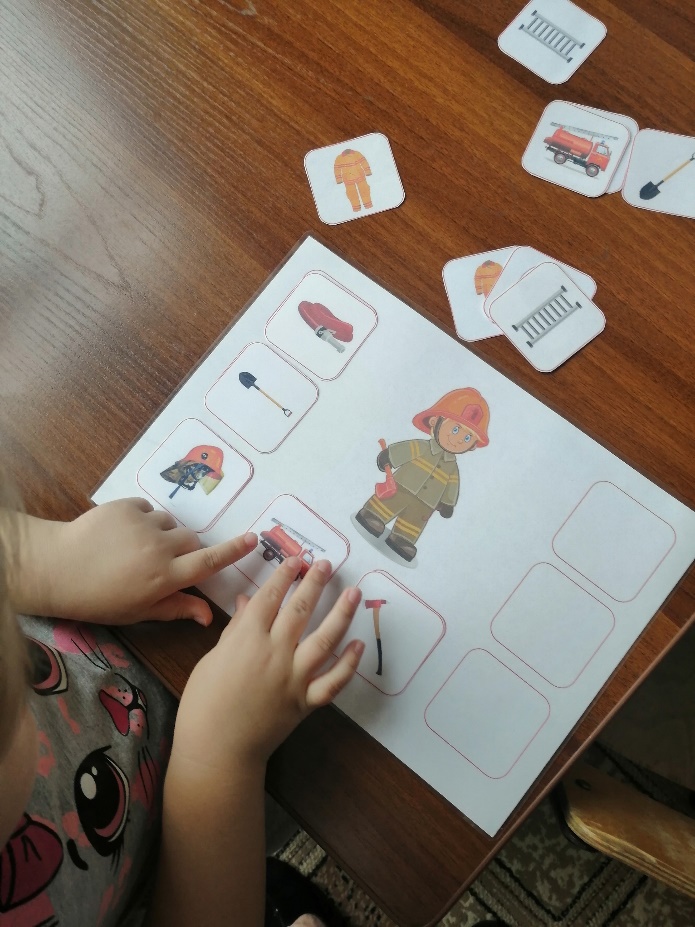 